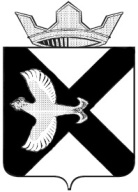 АДМИНИСТРАЦИЯМуниципального  образования поселок  Боровский тЮМЕНСКОГО МУНИЦИПАЛЬНОГО РАЙОНА тЮМЕСНКОЙ ОБЛАСТИРАСПОРЯЖЕНИЕ26 мая 2023 г.								                      № 187р.п. БоровскийВ соответствии со статьей 14 Федерального закона от 06.10.2003 № 131-ФЗ «Об общих принципах организации местного самоуправления в Российской Федерации», с целью создания условий для массового отдыха жителей и организации обустройства данных мест, осуществления мероприятий по обеспечению безопасности людей на водных объектах, охране их жизни и здоровья, согласно пункту 3 статьи 6 Водного кодекса РФ от 03.06.2006 № 74-ФЗ: Утвердить план мероприятий по обеспечению безопасности населения на водных объектах муниципального образования поселок Боровский на 2023 год согласно приложению №1.Утвердить перечень мест запрещенных для купания на территории муниципального	образования поселок Боровский согласно приложению №2 и график патрулирования водных объектов согласно приложению № 3.Заместителю главы сельского поселения по строительству, благоустройству, землеустройству,  ГО и ЧС обеспечить взаимодействие с государственной инспекцией по маломерным судам МЧС России по Тюменской области, с руководителями баз отдыха по обеспечению безопасности жизни людей на водных объектах.Рекомендовать руководителям баз отдыха и председателям СНТ расположенных на территории муниципального образования поселок Боровский:Назначить ответственных за обеспечение безопасности людей на водных объектах.Определить места, запрещенные для купания, катания на моторных лодках и гидроциклах.Выставить запрещающие знаки и информационные стенды в местах запрещенных для купания и наиболее опасных для здоровья и жизни людей.Опубликовать настоящее распоряжение на официальном сайте администрации муниципального образования поселок Боровский.           6.    Контроль за исполнением настоящего распоряжения возложить на заместителя главы по строительству, благоустройству, землеустройству ГО и ЧС. Глава муниципального образования				               С.В. СычеваПриложение № 1к распоряжению  администрациимуниципального образованияпоселок Боровскийот 26 мая 2023 г. № 187Планмероприятий по обеспечению безопасности населения на водных объектах муниципального образования поселок Боровский на 2023 годПриложение №2к распоряжению администрациимуниципального образованияпоселок Боровскийот 26 мая 2023 г. № 187Перечень мест запрещенных для купания на территории муниципального образования поселок БоровскийПриложение №3к распоряжению администрациимуниципального образованияпоселок Боровскийот 26 мая 2023 г. № 187График патрулирования водных объектов на территории муниципального образования поселок Боровскийс 01.06.2023 по 31.08.2023Об обеспечении безопасности населения на водных объектах муниципального образования поселок Боровский № п/пНаименование мероприятийСрокпроведенияОтветственныеисполнители1.Обеспечение безопасности на водных объектах в местах массового отдыха населения (установка и ремонт предупреждающих (запрещающих) знаков и стендов по правилам безопасности на водных объектах)постоянно 2023 г.Заместитель главы по строительству, благоустройству, землеустройству ГО и ЧС, руководители баз отдыха,  председатели СНТ2.Оповещение населения муниципального образования поселок Боровский о мерах безопасности на воде через газету «Боровские вести», сайт администрации, сеть Интернет, доски объявлений и информационное табло (бегущая строка)май - август 2023 г.Специалист по благоустройству, землеустройству, ГО и ЧС, специалист по социальным вопросам, заместитель главы по строительству, благоустройству, землеустройству ГО и ЧС3.Распространение агитационных материалов в местах массового отдыха людей по правилам поведения на водных объектахмай - август 2023 г. ежемесячноАдминистрация МО поселок Боровский, заместитель главы по строительству, благоустройству, землеустройству ГО и ЧС  4.Организация совместного патрулирования с должностными лицами МО МВД России «Тюменский», ГИМС, аварийно - спасательных подразделений в местах массового отдыха населения на водных объектах, пляжах с целью устранения предпосылок к несчастным случаям, а также выявлении несовершеннолетних детей, находящихся на водоемах без присмотра взрослых.выходные праздничные дни в период с 01.06.2023 г. по 31.08.2023 Руководители учреждений, организаций, владельцы пляжей по согласованию с МО МВД России «Тюменский» и ГИМС МЧС5. Беседы с несовершеннолетними о безопасности на водных объектах, об оказании доврачебной помощи пострадавшим на воде в лагере дневного пребывания, досуговых и спортивных площадках. июнь - август 2023 г.Заместитель главы по социальным вопросам, руководители учреждений образования, культуры и спорта№п/пНаименование водного объекта Место нахождения водного объектаПримечание1.озеро Андреевскоевосточная часть рп. Боровский (загородный клуб «Адмирал» на пересечении ул.Озерная односторонка и пер.Озерный), ул.Новая Озерная д.321берег используется в качестве места отдыха 2.озеро Лебяжье8,6 км на юго-запад от рп.Боровский, СНТ «в Бору»любительское и спортивное рыболовство, берег используется в качестве места отдыха3.Болото Керчим3,5 км на Запад от рп.Боровскийберег используется в качестве места отдыха4. река Язевкацентральная часть рп.Боровский-5.Болото «Большая Таловка»СНТ «Целинное»берег используется в качестве места отдыха6.карьерСНТ "Рассвет" берег используется в качестве места отдыха7.карьерСНТ "Промстроевец"берег используется в качестве места отдыха8.карьерСНТ "Целинное"берег используется в качестве места отдыха9.карьер20 км. Справа объездной дороги Тюмень-Боровский-Богандинский, ООО «НАТА» Берег Базы отдыха «Боровое», используется в качестве места отдыха 10карьер19 км объездной дороги Тюмень-Боровский-Богандинскийберег используется в качестве места отдыха 11карьер20 км слева объездной дороги Тюмень-Боровский-Богандинский. ООО «Тюменьлеспром»Берег Базы отдыха «Лагуна»  используется в качестве места отдыха12карьеррп. Боровский, ул. Набережнаяберег используется в качестве места отдыхаДень неделиПеречень учреждений, участвующих в патрулированиипонедельникМАОУ Боровская СОШ Администрация муниципального образования поселок  БоровскийвторникИнспектор ОДН ОУУП и ПДН МО МВД РФ «Тюменский» МАУ ЦКиД «Родонит» ТМРсредаУУП МО МВД РФ «Тюменский» Администрация муниципального образования поселок  БоровскийчетвергНародная дружина Тюменского муниципального образования поселок БоровскийДепутаты Думы муниципального образования  поселок Боровский пятницаАУ ТО «КЦСОН Тюменского района»Администрация муниципального образования поселок  Боровский субботаАдминистрация муниципального образования поселок  Боровский воскресеньеАдминистрация муниципального образования поселок  Боровский 